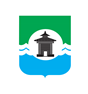 26.04.2023 года № 417РОССИЙСКАЯ ФЕДЕРАЦИЯИРКУТСКАЯ ОБЛАСТЬДУМА БРАТСКОГО РАЙОНАРЕШЕНИЕО ходе выполнения муниципальной программы «Охрана окружающей среды в муниципальном образовании«Братский район» за 2022 год Заслушав информацию начальника отдела по лесу и экологии в Комитете жилищно-коммунального хозяйства, транспорта и экологии администрации муниципального образования «Братский район» Светланы Васильевны Попадьиной о ходе выполнения муниципальной программы «Охрана окружающей среды в муниципальном образовании «Братский район» за 2022 год, руководствуясь статьями 30, 33, 46 Устава муниципального образования «Братский район», Дума Братского районаРЕШИЛА:Информацию начальника отдела по лесу и экологии в Комитете жилищно-коммунального хозяйства, транспорта и экологии администрации муниципального образования «Братский район» Светланы Васильевны Попадьиной о ходе выполнения муниципальной программы «Охрана окружающей среды в муниципальном образовании «Братский район» за 2022 год принять к сведению (прилагается).Настоящее решение разместить на официальном сайте муниципального образования «Братский район» в разделе «Дума» - www.bratsk.raion.ru.Председатель ДумыБратского района                                                                                  С. В. КоротченкоПриложениек решению Думы Братского района от 26.04.2023 года № 417О ходе выполнения муниципальной программы «Охрана окружающей среды в МО «Братский район» на 2021-2024 годы» за истекший период 2022 годаМуниципальная программа ««Охрана окружающей среды в МО «Братский район» на 2021-2024 годы» (далее – Программа) утверждена постановлением мэра Братского района № 298 от 13.11.2014 г. Целью Программы является снижение воздействия факторов окружающей среды на здоровье населения и повышение уровня экологической безопасности.Достижение цели муниципальной программы возможно посредством решения задачи содействия населению в обеспечении благоприятной для проживания окружающей среды.Решение поставленной задачи муниципальной программы обеспечивается в рамках подпрограммы: «Охрана окружающей среды», являющейся составной частью муниципальной программы. В рамках основного мероприятия «Осуществление отдельных областных государственных полномочий по организации проведения мероприятий по отлову и содержанию безнадзорных собак и кошек в границах населенных пунктов Иркутской области» и в соответствии с возложенными полномочиями на органы местного самоуправления согласно Закона Иркутской области от 09.12.2013 N 110-ОЗ «О наделении органов местного самоуправления отдельными областными государственными полномочиями по организации проведения в Иркутской области мероприятий по отлову и содержанию безнадзорных собак и кошек» было  заключено два Муниципальных контракта на оказание услуг по организации деятельности по обращению с животными без владельцев с ИП Сегренев Д.Д. № Ф.2021.0134 от 10 января 2022г. на сумму 1194,2 тыс.руб. и № Ф.2022.0067 от 31 мая 2022г. на сумму 1365,1  тыс.руб. За весь период отловлено 122 безнадзорных животных на сумму 2515,0 тыс. руб. Областные субвенции освоены не в полном объеме.В рамках основного мероприятия «Повышение качества окружающей среды и улучшение экологической обстановки на территории Братского района» выполнено следующее:- выполнены мероприятия по ликвидации несанкционированной свалки на земельном участке, расположенной вблизи границ земельного участка с местоположением: Иркутская обл., Братский район, в 4 км. севернее жилого района Бикей г. Братска, кадастровый номер: 38:02:010401:2041 в соответствии с заключёнными договорами МУП «Земельная палата» на сумму 167,1 тыс.руб. и ООО «Братская санитарная служба очистки» на сумму 241,1 тыс. руб. на услуги по захоронению отходов IV-V- классов опасности;- выполнены мероприятия по обустройству временной переправы через р. Вихорева в Кузнецовском муниципальном образовании для осуществления беспрепятственной транспортировки ТКО с несанкционированного места размещения отходов в соответствии с заключёнными договорами с МУП «Земельная палата» на сумму 598,7 тыс. руб. на оказание услуг по перевозке щебеночно-песчаной смеси, ООО «Прочность» на сумму 94,5 тыс. руб. на поставку щебеночно-песчаной смеси фр. 0-120 мм,  ООО «Канон Плюс» на сумму 52,5 тыс. руб. на услуги грузоподъемных работ автокраном, Байкальским филиалом ФГБНУ «ВНИРО» на сумму 111,1 тыс. руб. на проведение работ по оценке воздействия на водные биоресурсы и среду их обитания;- выполнены мероприятия по сбору, транспортированию и утилизации (захоронению) ТКО с несанкционированного места размещения отходов по адресу: Иркутская область, Братский район, 740 м севернее с. Кузнецовка с кадастровым номером 38:02:010401:1679 в соответствии с муниципальный контракт с ООО «РСО» на сумму 10705 тыс. руб. в рамках соглашения с Министерством природных ресурсов и экологии Иркутской области о предоставлении субсидии бюджету муниципального образования «Братский район»;- выполнены инженерно-геодезические изыскания, с целью определения местоположения, площади и объема отходов по адресу: Иркутская область, Братский район, южнее поселка Калтук, географические координаты 55 40’04.66”N, 101 43’56.76”E  в соответствии с договором ООО «ВЕРА ПЛЮС» на сумму 65,0 тыс. руб.;- выполнены инженерно-геодезические изыскания, с целью определения местоположения, площади и объема отходов по адресу: Иркутская область, Братский район, севернее поселка Кобляково, в границах земельного участка 38:02:031001:789 в соответствии с договором ООО «ВЕРА ПЛЮС» на сумму 45,0 тыс. руб.;- выполнены мероприятия по разработке и согласованию документации «Расчет вероятного вреда, который может быть причинен жизни, здоровью физических лиц, имуществу физических и юридических лиц на территории Зябинского и Кобляковского муниципальных образованиях Братского района в результате аварии на гидротехническом сооружении оградительная дамба пруда «Зяба» и напорная дамба пруда «Кобляково» в соответствии с муниципальным контрактом с ИП Тюменцев Николай Михайлович на сумму 309,7 тыс. руб.;- для достижения целей федерального проекта «Комплексная система обращения с твердыми коммунальными отходами» национального проекта «Экология» осуществлена закупка контейнеров для раздельного накопления твердых коммунальных отходов для территории Покоснинского МО в соответствии с заключённым муниципальным контрактом с ООО «ЕСФИРЬ» на сумму 462,1 тыс. руб. в рамках соглашения с Министерством природных ресурсов и экологии Иркутской области о предоставлении субсидии из областного бюджета бюджету муниципального образования «Братский район» Иркутской области.  3. В рамках основного мероприятия «Экологическое воспитание и образование» проведен экологический марафон «Сибирский Кедр 2022». Среди образовательных учреждений и организаций проводились следующие муниципальные конкурсы различной экологической направленности:- муниципальный конкурс «Вам пакет? Спасибо – нет!» - конкурс сумок из бросового материала. Общее количество  участников – 64 чел.; - муниципальный конкурс «Мой национальный костюм» - конкурс костюмов народов Иркутской области изготовленных из бросовых материалов, общее количество участников – 55 чел.; - муниципальный творческий конкурс «Занимательные истории редких животных». Общее количество  участников – 9 чел.;- муниципальный творческий конкурс памятников природы Братского района «Живая память» - 4 чел.;4.  Экологические акции.Образовательные учреждения, библиотеки, поселковые администрации и неравнодушные граждане весь год активно участвовали в акциях по сбору вторичного сырья. Общими усилиями за 2022 год в рамках акций было собрано: - «Батарейки – сдавайтесь!» - 194 кг. батареек;- «Мусору – крышка!» -  279 кг пробок;- «Собери макулатуру – помоги ребенку» - 3000 кг. макулатуры, которая  была передана на переработку  ИП Петренко А.А. на сумму 11728 руб. Все вырученные средства направлялись на счет благотворительного марафона “ Помоги ребенку, и ты спасешь мир!”.Проведена акция «Чистый берег» по уборке прибрежной зоны в с. Тангуй, при поддержке ООО “Региональный северный оператор”, студентов и преподавателей Братского государственного университета, администрации Тангуйского МО. Эко-активистами было собрано более 150 куб. мусора.На призы и наградной материал участникам и победителям Конкурсов потрачено 457, 4 тыс. руб.Торжественное подведение итогов Экомарафона состоялось в с. Покосное на праздничном мероприятии с концертной и конкурсно-развлекательной программой на экологическую тематику.